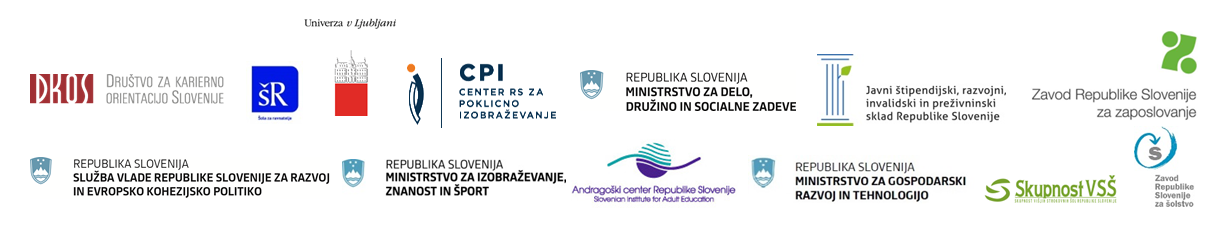 Zapisnik Strokovne skupine (SS) VKO dne 18.9.2020Prisotni: Miha Lovšin (MIZŠ), Urška Bitenc (MGRT), Alicia Leonor Sauli-Miklavčič (VSŠ), Tanja Vilič Klenovšek (ACS), Tatjana Ažman (ŠR), Ema Perme (MIZŠ), Zlata Šlibar (ZRSZ), Staša Bučar (ZRSZ), Maja Dizdarević (Karierni centri UL), Barbara Leder (Javni sklad)Opravičili: Barbara Kunčič Krapež (CPI), Katja Dovžak (MIZŠ), Brigita Rupar (ZRSŠ), Maruša Goršak (DKOS), Lea Martič (MDDSZ), Gorazd Jenko (Služba vlade za kohezijsko politiko), Mateja Gornik Mrvar (MIZŠ)Dnevni red:1.	Potrditev zapisnika2.	Etične smernice IAEVG3.	Plan dela 2020 4.	Struktura projektov VKO 5.	Razno: medsebojno informiranjeAd.1) Potrditev zapisnikaSklep: Prisotni soglasno potrdimo zapisnik prejšnje seje. Oba sklepa sta realizirana.Ad.2) Etične smernice IAEVGStaša je uvodoma povedala, da so bile smernice sprejete že s sklepom 1/12.2.2020, da pa je ostalo odprto vprašanje sustainable career. Ožja skupina je pripravila osnutek teksta, posredovala ga je v pregled na FF (Boštjanu Bajcu), na FDV (Andreju Kohontu) in na ACS (Petri Javrh), slednja je dopolnila naš predlog z zadnjim stavkom. Soglasje smo iskali tudi v vladni prevajalski službi, ki uporablja termin trajnostna kariera.Potrjen je predlog razlage trajnostna kariera za namen etičnih smernic, brez zadnjega dela zadnjega stavka: Trajnostna kariera je lahko dinamična, tranzicijska in fleksibilna. Posameznik zamenja več poklicev, delovnih mest in delodajalcev. Pridobiva raznolike izkušnje, znanje. Zaveda se svojih omejitev in priložnosti, ki jih prinašajo spremembe v družbi, gospodarstvu, trgu dela in zasebnem življenju (družina, zdravje idr.), zato se hitro in prožno uči novih spretnosti in znanj ter išče nove priložnosti. Z zavzetim vodenjem lastne kariere ne povečuje le svoje zaposljivosti in zaposlenosti, ampak prispeva tudi k večjemu osebnemu zadovoljstvu, zdravju in produktivnosti. Skrbi za to, da prekomerno ne izgoreva, usklajuje svoje ambicije in dejanske možnosti. , ter brzda svojo tekmovalnost do primerne mereZnova se odpre vprašanje, kako promovirati etične smernice oz poskrbeti za to, da jih bomo »živeli« tudi v praksi.. Dogovorimo se, da projekt NKTVKO poskrbi za pasico, logo ali kaj podobnega, ter tekst opremi z infografiko. Dokler to ne bo oblikovano, lahko natisnemo Etične smernice samo kot tekst (npr. 8. in 9.10. je napovedan posvet za ravnatelje, delili bi na delavnici profesionalni razvoj ravnateljev).Skupina se je strinjala, da je sprejemanje Etičnih smernic trajalo dolgo, saj jih je najprej pripravila skupina znotraj DKOS (Ažman, Niklanovič, Perinčič), nato jih je potrdila skupščina DKOS in končno Strokovna skupina za VKO. Je pa pohvalno, da smo jih sprejeli s konsenzom in imeli dovolj časa, da smo preverili soglasje vseh vključenih ustanov. Sklep 1/18.9.2020: ko bodo Etične smernice oblikovane, jih posredujemo vsem prejemnikom poročil o delu strokovne skupine, direktorjem posameznih inštitucij in pozovemo vse, ki dajejo razpise za izvajalce VKO, da se le te zaveže k spoštovanju etičnih smernic.Ad.3) Plan dela 2020Miha je pojasnil, da je bil načrt že obravnavan na zadnjem sestanku strokovne skupine, ker pa je bilo nekaj članov odsotnih, jih formalno potrjujemo danes. Sklep 2/18.9.2020: delovni načrt je sprejet.Ad.4) Struktura projektovMiha meni, da je glede projektov ključno, da se usmerimo v novo finančno perspektivo. Na ministrstvih že nastajajo novi projekti in operacije (v nadaljevanju projekti), skupina bi se morala usmeriti v to, kar je pred nami. Miha razloži tri sklade EU tega obdobja, od katerih je eden namenjen okrevanju, drugi reformnim ukrepom in tretji regionalnemu razvoju. Ministrstva različno pristopajo k oblikovanju projektov, strokovna skupina pa bi rada imela sliko, kateri projekti s področja VKO so predlagani v novi perspektivi. Vsi se zavedamo, da je doslej nastali nabor projektov le nabor želja, da pa ima zadnjo besedo SVRK, ki v skladu s tem, koliko projekti naslavljajo izzive Slovenije iz ključnih dokumentov, odloča o tem, kateri se v okviru dejanskih sredstev tudi izvajajo.Sklep 3/18.9.2020: člani skupine, predstavniki vseh treh ministrstev, pripravijo do konca septembra informacijo, kateri projekti sodijo na področje VKO in jo pošljejo Staši.Glede projektov v izvajanju se ohrani pretekli dogovor, da VKO točka pri prikazovanju upošteva strukturo, ki smo jo doslej upoštevali. Ad.5) RaznoMaja izpostavi, da bi se morali več posvečati ranljivim skupinam, osipnikom, osebam s posebnimi potrebami, migrantom itd. Katerim ciljnim skupinam manjka pomoč na področju VKO, financirana iz javnih sredstev? Sledi kratka razprava o tem, kaj obstaja: CPI preprečevanje osipa (ali se je že zaključil?), PUMO (ali se bo še izvajal?), Ministrstvo za gospodarstvo socialno podjetništvo, CEDEFOP je pripravil priročnik za prepoznavanje NEET. Dogovorimo se, da bo to ena od točk naslednjega sestanka.Alicia: Skupnost VSŠ je prevzela nalogo Nacionalne točke za Evropski teden poklicnih spretnosti, ker nihče drug ni želel prevzeti te naloge za Slovenijo (npr. CPI). V času predsedovanja bo najverjetneje Slovenija tudi gostila Evropski teden poklicnih spretnosti.Skupnost VSŠ, pod okriljem EfVET izvaja raziskovalni del pilotnega uvajanja orodja Selfie WBL, ki ga je pripravilo Skupno raziskovalno središče (JRC) za samoevalvacijo šol glede njihove digitalne pripravljenosti. Pilotno uvajanje izvajajo Francija, Nemčija, Madžarska in Poljska.V skladu s strategijo višješolskih zavodov si Skupnost VSŠ prizadeva za vzpostavitev transparentnega nacionalnega orodja za sledenje zaposlljivosti diplomantov, po drugi strani pa so pripravili prototip orodja (Apprentice Track) za sledenje doseženih spretnosti študentov v času študija (med praktičnim izobraževanjem) kakor tudi željam in potrebam podjetij po dodatnih oz. novih spretnostih. Prototip je bil razvit v okviru programa Erasmus+ (KA2 Strateška partnerstva) in omogoča redno sledenje doseženih spretnosti, kakor tudi potrebnih spretnosti kar omogoča tudi hitrejše odzivanje šol in programov na potrebe delodajalcev.Tanja: na Strokovnem svetu za IO (5.6.2020) so bile sprejete Smernice za izvajanje svetovalne dejavnosti v IO, ki se izvaja kot javna služba (pripravljene v skladu z Zakonom o izobraževanju odraslih – ZIO-1, 2018), ki bodo veljale v javni mreži za IO. Izvajali so svetovanje na daljavo, vendar je ranljive skupine težko doseči. Najbolj dosegljivi so odrasli preko mobilnih telefonov, žal pa v izobraževanju odraslih Slovenija ne pomaga z računalniki (ki bi bili lahko v svetovalnih središčih), kot je primer z učenci in dijaki.V okviru EPUO projekta (https://epuo.acs.si/), ki ga v Sloveniji vodi ACS, so gostili zoom dogodek z naslovom Reaching out to specific groups: what tools, partners, finances? (povezava https://epuo.acs.si/en/activities/pla-slovenia-2020/). Tanja nas seznani, da je v novi finančni perspektivi poudarek na starejših. Zanima jo, ali ima kdo priporočila ali navodila za svetovanje online.Ema: skupina, ki je sodelovala z OECD pri strategiji spretnosti, bo gostila Sumit v času slovenskega predsedovanja. Pomagala bo Alicii z informacijami o relevantnih osebah na MIZŠ za teden poklicnih spretnosti.Ema posreduje povezavo do nacionalnega odprtja 25. Tedna vseživljenjskega učenja v Sloveniji. Video vzame uro časa, misli in sporočila so več kot močna popotnica delu, ki ga opravljamo vsak na svojem področju, s svojo profesionalno in osebnostno naravnanostjo. Naj služi pri delu in naj bo tudi v moralno podporo za čase, ko iščemo smisel svojega dela. V začetku nas nagovarja kar sam predsednik države, potem ministrica za izobraževanje, kasneje pa različni govorci (znani in manj znani), ki  ustvarjajo pogoje in živijo vseživljenjsko učenje v Sloveniji v svojem delovnem ali zasebnem življenju: https://www.youtube.com/watch?v=j3y1_G1V2HE.Barbara L: Sklad izvaja 2 projekta s področja VKO. To sta ASI (Celovita podpora podjetjem za aktivno staranje delovne sile) in SPIN (Vključevanje oseb, ki so pred izgubo zaposlitve, v ukrepe na trgu dela). V okviru obeh potekajo aktivnosti izbranih vlagateljev po javnem razpisu/povabilu. V času epidemije smo omogočili izvedbo on line aktivnosti, omogočili smo izvedbo on line usposabljanj. V okviru programa za sofinanciranje šolnin vključenim v izobraževanje, pa razpoložljivih sredstev zmanjkuje. Tečejo tudi kompetenčni centri, poudarek je na usposabljanjih zaposlenih. Opazen je učinek COVID-19, obseg usposabljanj je upadel za cca 30%. Tatjana: predlagali so projekt profesionalni in karierni razvoj ravnateljev (predlog je, da bi se uvedel četrti naziv).Miha pove, da je usoda uvajanja profesionalni in karierni razvoj ravnateljev kot projekta negotova (mnenje SVRK), vendar si prizadevajo na MIZŠ, da bi se prehod v četrti naziv sprejel. Želijo si, da bi bil sistem napredovanja nastavljen manj birokratsko. Seznani nas, da bodo potekali pogovori na ravni državnih sekretarjev MDDSZ in MIZŠ, tema deficitarni poklici. Pove, da na MIZŠ iščejo analitične podatke o zaposljivosti učiteljev. Državni sekretar je naklonjen VKO in se zaveda, da na MIZŠ ni sistemsko umeščena. Sedaj bi veliko laže delal, če bi imel dokument (strategijo, vizijo), ki bi povedal, kam gremo, kaj si želimo na tem področju.Zlata: obvesti prisotne, da bo 5.11. konferenca ob 20. obletnici sodelovanja v Euroguidance. Pove, da letos ne bo Dneva odprtih vrat slovenskega gospodarstva.Staša: projekt NKTVKO je zaključil s spletno multifaktorsko baterijo testov za merjenje sposobnosti učencu na prehodu v srednje šole. Zaključili so z MUKS (modularnim usposabljanjem), izvajajo krajša izobraževanja z različnih področij načrtovanja in vodenja kariere za tiste svetovalce, ki se obračajo na njih (mreža KROJ, projekt Prehod, Karierni centri za mlade). Pripravljajo novi natečaj za najboljšo sliko poklica (za osnovnošolce), sodelujejo s CPI pri prenovi Moje izbire (v delu opisov poklicev). Na spletni strani društva psihologov so objavljeni nasveti za delo na daljavo (http://www.dps.si/za-psihologe/koronavirus/), med drugim tudi Zagotavljanje psiholoških storitev na daljavo in Spletno svetovanje in psihoterapija v obdobju socialnega odmika.Maja: potekala je poletna šola za dijake, izvajali so online delavnico VKO, predstavitev fakultet in predstavitev zanimivih poklicev v obliki okroglih miz, na katerih so sodelovali strokovnjaki iz gospodarstva. Na okroglih mizah so predstavljali, kaj delajo, kako se poklici spreminjajo, kaj delajo njihovi sošolci, kakšni so trendi v posameznih poklicnih področjih. Karierni centri se zaključujejo kot ESS projekt, vendar so se vse 4 univerze odločile, da obdržijo te aktivnosti. Pohvali državno sekretarko, da vidi priložnosti za razvoj in nadgradnjo doslej izvajanih aktivnosti. V ljubljanskem kariernem centru postavljajo portal POPER (portal osebnostnega profesionalnega razvoja). Svetovanje za dijake ostaja, vendar se izvaja v okviru vpisne službe. Pripravili so priročnik za učinkovito samozagovorništvo. Ko bo javno objavljen, bodo članom skupine in VKO točki poslali povezavo do priročnika. Mandat skupine se zaključi letošnje leto. Miha napove, da so njegove delovne obveznosti tolikšne, da bi v novem mandatu prevzel vodenje skupine kdo drug. Predlaga tudi, da se opravi razmislek, kaj člani pričakujejo od skupine, oziroma, kaj menijo, da bi bile njene naloge.Sklep 4/18.9.2020: na enem od naslednjih sestankov se bomo pogovarjali o delu skupine v prihodnje. Izpeljali bomo poskusni online sestanek, organizirala ga bo Barbara L.Zapisala: Staša Bučar